МУНИЦИПАЛЬНОЕ БЮДЖЕТНОЕ ДОШКОЛЬНОЕ ОБРАЗОВАТЕЛЬНОЕ УЧРЕЖДЕНИЕ «ДЕТСКИЙ САД № 93 ОБЩЕРАЗВИВАЮЩЕГО ВИДА     г. ВЛАДИВОСТОКА»Интегрированное занятие по экологии: «Путешествие в весенний лес».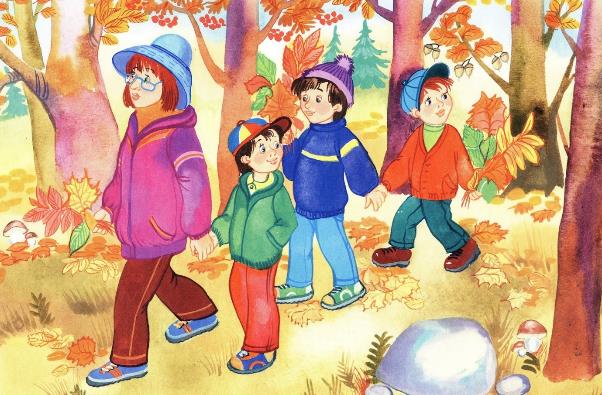 Подготовила: воспитатель 1 квалификационной категорииЖуравель В.В.Г. Владивосток, 2221г.Интеграция образовательных областей: «Познание», «Коммуникация», «Безопасность», «Социализация», «Музыка», «Физическая культура», «Чтение художественной литературы». Программные задачи:Познание:— формирование целостной картины мира — расширять представление детей о лесе и о его обитателях (группах животных и птиц), о различных средах обитания животных и птиц, о приспособленности их к сезонам; — побуждать устанавливать простейшие причинно-следственные изменения в природе; — развивать у детей познавательный интерес к жизни леса и его обитателям; — воспитывать интерес у детей к жизни леса, умения вести себя в лесу; воспитывать любовь, бережное отношение к природе, проявлять заботу и внимание ко всему живому, формировать доброжелательность.Чтение художественной литературы:– побуждать детей читать стихотворения выразительно   Социализация: – по средствам художественного слова закрепить правила поведения в лесу;Коммуникация: — развивать память, связную речь, умение анализировать, делать выводы; — развивать умение слушать друг друга. – побуждать детей вступать в диалогическую речь, правильно использовать предлоги (на; около; под).Физическая культура: – развивать двигательные умения детей. Виды детской деятельности: игровая, коммуникативная, продуктивная, восприятие художественной литературы, познавательно-исследовательская, музыкально-художественная. Предварительная работа: Беседы о диких и домашних животных, о перелетных и зимующих птицах, о насекомых. Рассматривание наглядно-дидактических пособий с изображением диких и домашних животных, перелетных и зимующих птиц, насекомых. Заучивание стихотворений, песен. Материал: панорама весеннего леса, полумаски перелетных и зимующих птиц; иллюстрации животных, птиц и правил поведения в лесу, запись голосов птиц, мультимедийное оборудование.ХОД ЗАНЯТИЯ:Дети входят в муз. зал и становятся полукругом.В-ль: Ребята, скажите, какое сейчас время года?Дети: Весна.В-ль: После какого времени года наступает Весна?Дети: После Зимы.В-ль: (читает стихотворение):Весна пришла по снежному, по влажному ковру.Рассыпала подснежники, посеяла траву.В берлогу заглянула: -А ну, вставай, медведь!На веточки вдохнула- Пора зазеленеть!Теперь Весна-красавица зовёт со всех концов,Гусей, стрижей и аистов, кукушек и скворцов!1-й ребёнок:Если снег повсюду тает, день становится длинней.Если всё зазеленело, и в полях звенит ручей...2-й ребёнок:Если солнце ярче светит, если птицам не до сна,Если стал теплее ветер, значит к нам пришла ... (все дети хором) -Весна!В-ль: Вся природа радуется приходу весны.     Просыпаются деревья и растения, животные и      насекомые, возвращаются перелётные птицы.Ребята, а Вы любите путешествовать?Дети: Да!В-ль: Сегодня я хочу Вас пригласить в путешествие, а куда, вы узнаете- отгадав загадку:"Ждёт нас в гости друг зелёный, ждут берёзки, липы, клёны,Травы, птицы и цветы- Небывалой красоты.Сосны, ели до небес... Друг зелёный-это… (дети хором) -Лес!В-ль: Правильно, мы отправляемся путешествовать в весенний лес.Ребята, скажите, а что такое Лес?           Дети:-Лес-это зелёный наряд нашей Земли!-Лес-это дом для птиц и животных.-Лес-это наше богатство!-Лес-это красота нашей природы!-Лес-это врач, который очищает воздух, даёт кислород!В-ль: Правильно, молодцы!     Но прежде, чем мы отправимся в путешествие, нам надо повторить правила поведения в лесу.ЭКОЛОГИЧЕСКАЯ ИГРА "ПРАВИЛА ПОВЕДЕНИЯ В ЛЕСУ"(на столе карточки с изображение правил поведения в лесу, вос-ль берёт карточку и зачитывает правила, дети отвечают правильно или неправильно).1.На полянке посидели, Все попили и поели,  А потом пошли домой- Мусор унесли с собой! Правильно? (ответы детей)           2.Можно по лесу гулять  Ветки с дерева ломать? (ответы детей)          3.Можно уходя домой  Уносить ежа с собой? (ответы детей)         4.Насекомых не давите, если встретите в лесу  Насекомые природе много пользы принесут.         5.Муравьинный дом в глуши- ты его не тормоши!  Муравьишкам помоги –домик их огороди.          6.В лесу в сем птицам помогай и птичьих гнёзд не разоряй!Растут на радость всем птенцы Природы звонкие певцы! (ответы детей)В-ль: Молодцы, справились с заданием. Теперь можно отправляется в путешествие. Только как же нам     добраться в лес? Предлагаю отправится на волшебном «ковре-самолёте».          Дети располагаются на ковре. Звучит музыка.В-ль: Ну вот, ребята мы и прилетели с вами в весенний лес.    Ребята, вы что-нибудь слышите? Что это за шум?(Выходит ЛЕСОВИЧОК)Лесовичок: Знаю Лес, и Лес люблю,          В гости Вас к себе зову.  Я люблю гулять по Лесу,          В Лес хожу я каждый день.  Всё в лесу мне интересно;          Каждый куст и каждый пень.  Я-весёлый старичок, Старичок -ЛЕСОВИЧОК!Лесовичок: Ребята, у меня стряслась беда. Баба-Яга заколдовала весь мой лес, и чтобы его расколдовать,             задала мне сложные задания. Но я не смог с ними справиться. Помогите мне, пожалуйста!В-ль: Конечно, поможем тебе с ребятами.     Рассказывай задания.           1-ое задание: Баба-Яга заколдовала деревья и листики.             Почки на деревьях распустились, листики все              Перепутались, и не пойму я какой листик-с             Какого дерева. Помогите восстановить деревья              По листикам.ДИДАКТИЧЕСКАЯ ИГРА «С КАКОГО ДЕРЕВА ЛИСТОЧЕК»            (На магнитной доске или фланелеграфе деревья без кроны, а в уголке- образец листика от данного дерева                КЛЁН, БЕРЁЗА, ДУБ. Листики вперемешку лежат рядом на столе. Воспитатель обращает внимание детей на то, что есть у дерева? - корень, ствол, ветки, почки, кора, листья. Воспитатель обращает внимание детей на ствол дерева- берёзу узнаем по белому стволу с черными отметинами, дуб узнаем по мощному стволу. Воспитатель обращает внимание и внешний вид листиков данных деревьев. Дети произвольно берут  по листику и приклеивают к нужному дереву, образуя крону дерева).В-ль: Молодцы, ребята, помогли справиться с заданием.Вы еще знаете и стихи про деревья.ДУБДуб дождя и ветра вовсе не боитсяКто сказал, что Дубу страшно простудитьсяВедь до поздней осени он стоит зелёныйЗначит Дуб выносливый, значит закалённый.БерёзаБелоснежна и красива,Зелень нежная на диво.Сок её весенний -слёзы,Это дерево-Берёза!КлёнВ самого в себя влюблёнРаскрасавец яркий Клён!В-ль: Молодцы, ребята. А теперь нам надо помочь лесовичку разгадать второе задание, но для этого нам с вами нужно перебраться через ручеёк на другую полянку леса. (спортивный инвентарь- в виде мостика, по которому переходят дети.Звучит музыкальное сопровождение.)2-ое задание: Баба-Яга заколдовала птиц, и теперь они не знают каким птицам лететь в тёплые края, а каким оставаться зимовать в лесу?ДИДАКТИЧЕСКАЯ ИГРА «ЗИМУЮЩИЕ И ПЕРЕЛЁТНЫЕ ПТИЦЫ».(у воспитателя в руках картинки с изображением зимующих и перелётных птиц, нужно разложить в правую кормушку -зимующих птиц, в левую -перелётных, при показе дети называют изображённую птицу и поясняют зимующая она, или перелётная).В-ль: Молодцы, ребята. А сейчас мы отдохнём, физкультминутку проведём!ФИЗКУЛЬТМИНУТКА ПРО ПТИЦ:Скачет шустрая синица (прыжки на месте на 2-х ногах)Ей на месте не сидится (прыжки на месте на левой ноге)Прыг-скок, прыг-скок (прыжки на месте на правой ноге)Завертелась, как волчок (кружимся на месте)Вот присела на минутку (присели)Почесала клювом грудку (встали, наклоны головой влево, вправо)И с дорожки –на плетень (прыжки на месте на 2-х ногах)Тири - тире, тень-тень-тень.В-ль: Молодцы, ребята. А теперь нам надо разгадать последнее, третье задание.        А для этого нам необходимо преодолеть небольшое препятствие-перепрыгнуть через овраг (спортивный инвентарь- ребристая доска- имитирующая тропинку идущую вверх и прыжок  вниз через мнимый овраг).Звучит музыкальное сопровождение.3-е задание.В-ль: Ну вот мы ребята очутились на опушке леса.        Здесь собралось много разных животных леса.        Баба-Яга их всех заколдовала и напугала.        Они позабыли, кто они есть,        Что им пить и что им есть.        Выручайте, помогите! Кто они такие - назовите!В-ль: Скажите, ребята. Как называются животные, которые живут в лесу?Дети: Дикие, лесные.В-ль: а почему?Дети: Они сами заботятся о себе,         Добывают себе пищу,         Заботятся о своих детёнышах.(Воспитатель одевает шапочки детям, которые рассказывают про зверей- БЕЛКА, МЕДВЕДЬ, ЛИСА, ВОЛК, ЁЖ, ЗАЙЧИК)В-ль: Ребята, как вы думаете в лесу живут только взрослые звери?Дети: в лесу живут и малыши, детки взрослых животных.ДИДАКТИЧЕСКАЯ ИГРА «НАЙДИ СВОЮ МАМУ»(поможем малышам-зверятам найти свою маму)(на фланелеграфе взрослые лесные животные, на столе -их детки, дети приклеивают деток к их мамам, при этом проговаривают):-у лисы-лисята-у волчицы-волчата-у медведицы-медвежата-у ежихи-ежата-у белки-бельчата-у зайчихи-зайчата….В-ль: Внимание! Внимание! Начинаем ТЕЛЕВИКТОРИНУ!  «В мире животных»Принимают участие в ней: (воспитатель называет имена детей, на которых шапочки лесных животных).ЗАЯЦ: Живу в лесу, прячусь в густых зарослях от своих врагов- лисы и волка.            Шубка моя зимой -белая, а весной, летом и осенью- серая.            Питаюсь я травой, растениями и корой деревьев.  ВОЛК: Я живу в лесу, в логове и похож на собаку.           Я хищник и гоняюсь за зайчиками.           Шерсть моя серого цвета.           А ещё меня называют санитаром леса- потому- что я поедаю слабых и больных животных.ЛИСА: Я хитрая и рыжая плутовка. Живу в глубокой норе в лесу.           Я- хищница с большим удовольствием ем зайцев, мышей. В реке ловлю рыбку.          Но особенно люблю полакомиться птицей, и поэтому частенько заглядываю в Курятник.МЕДВЕДЬ: Я косолапый медведь, живу в лесу.                   Люблю лазать на деревья и плавать.                    За лето и осень накапливаю жир.                  А зимой я сплю в берлоге.                  Питаюсь я ягодами, грибами, кедровыми шишками и рыбкой. Д.ИГРА «ТАНГРАМ» (выложи животного леса) Звучит музыкальное сопровождение.воспитатель конкретизирует какое лесное животное выложил ребёнок из геометрических фигур.В-ль: Молодцы, ребята хорошо справились с заданием. Помогли Лесовичку расколдовать лес и лесных жителей.         Вот подошло к концу наше путешествие по весеннему лесу.Лесовичок: Спасибо, ребята за помощь, за это я угощу вас лесными пряничками.Дети благодарят Лесовичка и под музыку уходят из муз.зала.